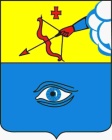 ПОСТАНОВЛЕНИЕ____03.11.2020_______                                                           № ____17/73____ г. ГлазовО согласовании представленного ООО "Тепловодоканал" проекта концессионного соглашения  в отношении объектов централизованной системы теплоснабжения муниципального образования "Город Глазов" Удмуртской Республики с внесенными по результатам переговоров изменениями  В соответствии с Гражданским кодексом РФ, Бюджетным кодексом РФ, ФЗ от 21.07.2005 №115-ФЗ «О концессионных соглашениях», ФЗ от 06.10.2020 №131-ФЗ «Об общих принципах организации местного самоуправления в Российской Федерации», Уставом города Глазова, Положением «О порядке управления и распоряжения муниципальным имуществом города Глазова», утвержденным решением Глазовской городской Думы от 26.04.2006 №120, Постановлением Администрации  города Глазова от 29.10.2018 №1/108 «О полномочиях органов Администрации города Глазова при заключении концессионных соглашений в отношении имущества, находящегося в муниципальной собственности города Глазова, Постановлением Администрации города Глазова от 16.09.2020 №21/42 «О создании рабочий группы по рассмотрению предложения Общества с ограниченной ответственностью «Тепловодоканал», выступающего с инициативой заключения концессионного соглашения в  отношении объектов централизованной системы теплоснабжения муниципального образования "Город Глазов" Удмуртской Республики», Постановлением Администрации города Глазова от 09.10.2020 №17/65«О возможности заключения концессионного соглашения в отношении объектов централизованной системы теплоснабжения муниципального образования «Город Глазов» Удмуртской Республики на иных условиях, чем предложено Обществом с ограниченной ответственностью «Тепловодоканал», по результатам проведения переговоров о возможности заключения концессионного соглашения в отношении объектов централизованной системы теплоснабжения муниципального образования «Город Глазов» Удмуртской Республики на иных условиях, чем предложено ООО «Тепловодоканал» в предложении о заключении концессионного соглашения, представленного в Администрацию города Глазова 11.09.2020 г.,   ПОСТАНОВЛЯЮ:1. Согласовать проект концессионного соглашения в отношении объектов централизованной системы теплоснабжения муниципального образования «Город Глазов» Удмуртской Республики,  с внесёнными по результатам переговоров изменениями  (Приложение №1), представленный Обществом с ограниченной ответственностью «Тепловодоканал» в Администрацию города Глазова 30.10.2020 года.2.Управлению жилищно-коммунального хозяйства администрации города Глазова  в десятидневный срок со дня принятия настоящего постановления разместить на официальном сайте в информационно-телекоммуникационной сети «Интернет» для размещения информации о проведении торгов www.torgi.gov.ru предложение о заключении концессионного соглашения в целях принятия заявок о готовности к участию в конкурсе на заключение концессионного соглашения на условиях, определенных в предложении  о заключении концессионного соглашения в отношении объекта концессионного соглашения, предусмотренного в предложении о заключении концессионного соглашения, от иных лиц, отвечающих требованиям, предъявляемым частью 4.1 ст. 37 Федерального закона от 21.07.2005 N 115-ФЗ «О концессионных соглашениях» к лицу, выступающему с инициативой заключения концессионного соглашения.3. Настоящее постановление подлежит официальному опубликованию.4. Контроль за исполнением настоящего постановления оставляю за собой.Администрация муниципального образования «Город Глазов» (Администрация города Глазова) «Глазкар» муниципал кылдытэтлэн Администрациез(Глазкарлэн Администрациез)Глава города ГлазоваС.Н. Коновалов